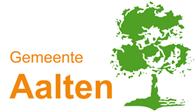 FORMULIER AANVRAAG VRIJSTELLING VAN GEREGELD SCHOOLBEZOEKartikel 11 onder g van de Leerplichtwet 1969Aan de leerplichtambtenaar van de gemeente AaltenGegevens van de ouder(s)/verzorger(s)Naam vader/verzorger : Naam moeder/verzorgster : Adres : Postcode en plaats : Telefoonnummer : Gegevens van de leerling(en)Voor- en achternaam : Geboortedatum : 				groep/leerjaar:Voor- en achternaam : Geboortedatum : 				groep/leerjaar:Voor- en achternaam : Geboortedatum : 				groep/leerjaar: Gegevens van de gevraagde vrijstellingPeriode : van 			totReden : (indien nodig op een bijlage verder toelichten)OndertekeningDatum :  					Handtekening